MINUTESof meeting of the Strategy Committee of the Board of Directors of IDGC of Centre, PJSC22 January 2021			      Moscow					No. 01/21Form of the meeting: absent voting.Total number of members of the Strategy Committee: 11 persons.Participants of the voting: A.V. Golovtsov, P.V. Grebtsov, V.Y. Zarkhin, V.A. Kapitonov, D.V. Krainskiy, A.I. Krupenina, D.D. Mikheev, A.V. Pilyugin, E.V. Prokhorov, M.G. Tikhonova, A.V. Shevchuk.Members who provided questionnaires: none.The quorum is present.Date of the minutes: 22.01.2021.AGENDA:On preliminary consideration of the budget of the Strategy Committee of the Board of Directors of IDGC of Centre, PJSC for 1H 2021.On recommendations to the Board of Directors of IDGC of Centre, PJSC regarding the item «On consideration of the reports on execution of the summary on the RAS principles and consolidated on the IFRS principles Business Plans of IDGC of Centre’s Group of Companies following the results of 9 months of 2020».On recommendations to the Board of Directors of IDGC of Centre, PJSC regarding the item «On consideration of the report of General Director of the Company «On approval of the Investment Program of IDGC of Centre, PJSC for 2021-2025 and amendments, entered into the Investment Program of IDGC of Centre, PJSC, approved by Order of the Ministry of Energy of Russia of 14.12.2015 № 951, with the amendments, entered by Orders of the Ministry of Energy of Russia of 26.12.2019 № 35@ and 14.12.2020 № 11@».On preliminary consideration of the Registry of non-core assets of IDGC of Centre, PJSC as of 31.12.2020.Item 1. On preliminary consideration of the budget of the Strategy Committee of the Board of Directors of IDGC of Centre, PJSC for 1H 2021.Decision:To recommend that the Board of Directors of IDGC of Centre, PJSC take the following decision:«To approve the budget of the Strategy Committee of the Board of Directors of IDGC of Centre, PJSC for 1H 2021 in accordance with the Appendix».Voting results:Alexander Viktorovich Golovtsov		- «FOR»Pavel Vladimirovich Grebtsov			- «FOR»Vitaly Yuryevich Zarkhin			- «FOR»Vladislav Albertovich Kapitonov		- «FOR»Daniil Vladimirovich Krainskiy		- «FOR»Anastasiya Igorevna Krupenina		- «FOR»Dmitry Dmitrievich Mikheev			- «FOR»Alexander Viktorovich Pilyugin		- «FOR»Egor Vyacheslavovich Prokhorov		- «FOR»Maria Gennadievna Tikhonova		- «FOR»Alexander Viktorovich Shevchuk		- «FOR»Total:
Decision is taken.Item 2. On recommendations to the Board of Directors of IDGC of Centre, PJSC regarding the item «On consideration of the reports on execution of the summary on the RAS principles and consolidated on the IFRS principles Business Plans of IDGC of Centre’s Group of Companies following the results of 9 months of 2020».Decision:To recommend that the Board of Directors of the Company take the following decision:«To take into consideration the reports on execution of the summary on the RAS principles and consolidated on the IFRS principles Business Plans of IDGC of Centre’s Group of Companies for 9 months of 2020 in accordance with the Appendices».Voting results:Alexander Viktorovich Golovtsov		- «FOR»Pavel Vladimirovich Grebtsov			- «FOR»Vitaly Yuryevich Zarkhin			- «ABSTAINED»Vladislav Albertovich Kapitonov		- «FOR»Daniil Vladimirovich Krainskiy		- «FOR»Anastasiya Igorevna Krupenina		- «FOR»Dmitry Dmitrievich Mikheev			- «FOR»Alexander Viktorovich Pilyugin		- «FOR»Egor Vyacheslavovich Prokhorov		- «FOR»Maria Gennadievna Tikhonova		- «FOR»Alexander Viktorovich Shevchuk		- «FOR»Total:
Decision is taken.Item 3. On recommendations to the Board of Directors of IDGC of Centre, PJSC regarding the item «On consideration of the report of General Director of the Company «On approval of the Investment Program of IDGC of Centre, PJSC for 2021-2025 and amendments, entered into the Investment Program of IDGC of Centre, PJSC, approved by Order of the Ministry of Energy of Russia of 14.12.2015 № 951, with the amendments, entered by Orders of the Ministry of Energy of Russia of 26.12.2019 № 35@ and 14.12.2020 № 11@».Decision:To recommend that the Board of Directors of the Company take the following decision:«To take into consideration the report of General Director of the Company on approval of the Investment Program of IDGC of Centre, PJSC for 2021-2025 and amendments, entered into the Investment Program of IDGC of Centre, PJSC, approved by Order of the Ministry of Energy of Russia of 14.12.2015 № 951, with the amendments, entered by Orders of the Ministry of Energy of Russia of 26.12.2019 № 35@ and 14.12.2020 № 11@ in accordance with the Appendix».Voting results:Alexander Viktorovich Golovtsov		- «FOR»Pavel Vladimirovich Grebtsov			- «FOR»Vitaly Yuryevich Zarkhin			- «ABSTAINED»Vladislav Albertovich Kapitonov		- «FOR»Daniil Vladimirovich Krainskiy		- «FOR»Anastasiya Igorevna Krupenina		- «ABSTAINED»Dmitry Dmitrievich Mikheev			- «FOR»Alexander Viktorovich Pilyugin		- «FOR»Egor Vyacheslavovich Prokhorov		- «FOR»Maria Gennadievna Tikhonova		- «FOR»Alexander Viktorovich Shevchuk		- «FOR»Total:
Decision is taken.Item 4. On preliminary consideration of the Registry of non-core assets of IDGC of Centre, PJSC as of 31.12.2020.Decision:Tentatively to approve the updated Registry of non-core assets of the Company as of 31.12.2020 in accordance with Appendix # 1 to this decision of the Strategy Committee.Voting results:Alexander Viktorovich Golovtsov		- «ABSTAINED»Pavel Vladimirovich Grebtsov			- «FOR»Vitaly Yuryevich Zarkhin			- «AGAINST»Vladislav Albertovich Kapitonov		- «FOR»Daniil Vladimirovich Krainskiy		- «FOR»Anastasiya Igorevna Krupenina		- «ABSTAINED»Dmitry Dmitrievich Mikheev			- «FOR»Alexander Viktorovich Pilyugin		- «FOR»Egor Vyacheslavovich Prokhorov		- «FOR»Maria Gennadievna Tikhonova		- «FOR»Alexander Viktorovich Shevchuk		- «ABSTAINED»Total:
Decision is taken.Appendix: The updated Registry of non-core assets of the Company as of 31.12.2020 (Appendix # 1).Chairperson of the Strategy Committee					P.V. Grebtsov Secretary of the Strategy Committee						S.V. Lapinskaya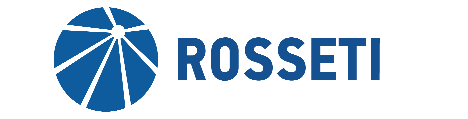 Interregional Distribution Grid Company of Centre, Public Joint-Stock Company«FOR»-  «11»«AGAINST»-  «0»«ABSTAINED»-  «0»«FOR»-  «10»«AGAINST»-  «0»«ABSTAINED»-  «1»«FOR»-  «9»«AGAINST»-  «0»«ABSTAINED»-  «2»«FOR»-  «7»«AGAINST»-  «1»«ABSTAINED»-  «3»